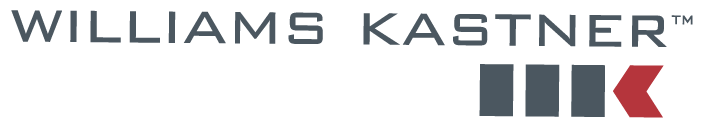 June 7, 2016VIA WEB PORTAL	29208.0101Mr. Steven V. KingExecutive Director and SecretaryWashington Utilities and Transportation CommissionP.O. Box 472501300 S. Evergreen Park Dr. SWOlympia, WA 98504-7250Re:	Docket TC-143691; Speedishuttle Washington, LLC d/b/a Speedishuttle Seattle, 	Answer to Shuttle Express’ Petition to Rehear Application Docket TC-143691 Dear Mr. King:Attached please find the Answer to Shuttle Express’ Petition to Rehear Application Docket TC-143691.  Hard copies are also being provided via Fed Ex today.Please contact the undersigned if there are any questions or concerns.Yours truly,WILLIAMS, KASTNER & GIBBS PLLCDavid W. Wileycc:	Client	All Parties